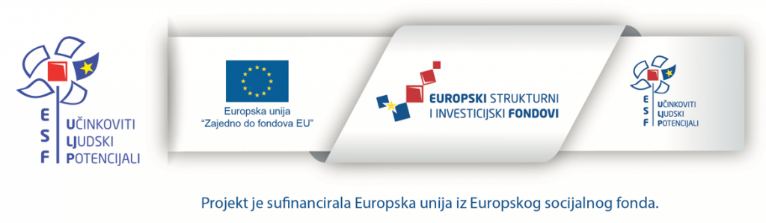 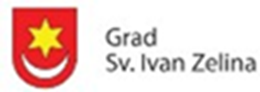 P O Z I V N I C APROJEKTNI DAN EKO ŠKOLE/VRTIĆA„PROLJEĆE“VRTIĆ PO MJERI OBITELJIBOGATSTVO PROJEKTNOG DANA I RADOST ŽIVLJENJA EKO PROGRAMAŽELIMO PODIJELITIS VAMA14. TRAVNJA 2023. GODINEU VREMENU OD9-11 SATIU PROSTORIMA VRTIĆAVeselimo se vašem dolasku!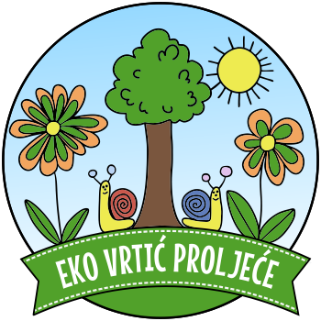 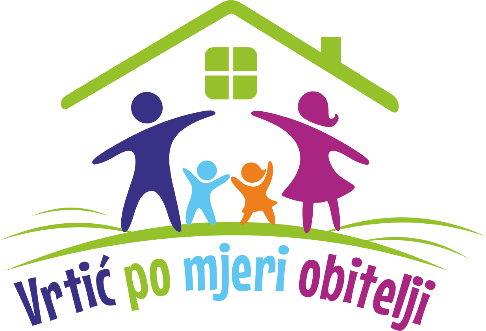 